Pengaruh Harga Dan Kesadaran Halal Terhadap Minat Beli Konsumen Pada Produk Ms Glow (Studi Kasus Warga Desa Bandar Labuhan Tanjung Morawa)Ayunda Lestari FauNPM. 183114104ABSTRAKPenelitian ini bertujuan untuk mengetahui pengaruh harga dan kesadaran halal terhadap minat beli konsumen MS Glow di Desa Bandar Labuhan Tanjung Morawa. Penelitian ini menggunakan metode deskriptif kuantitatif, yang menjadi populasi adalah warga Desa Bandar Labuhan yang menggunakan produk MS GLOW yang berjumlah 943 orang. Adapun yang menjadi tempat penelitian ini adalah di Desa Bandar Labuhan Kecamatan Tanjung Morawa, Sumatera Utara, yang dimulai dari April sampai dengan Nopember 2022. Teknik penarikan sampel penelitian ini menggunakan Rumus Slovin, sehingga sampel penelitian ditetapkan sebanyak 90 orang. Hasil penelitian ini menunjukkan persamaan regresi linear berganda diperoleh persamaan Y=5,602+ 0,531X1 + 0,493X2. Hasil uji t diperoleh nilai thitung = 7,937 > ttabel = 1,662 dan signifikansi 0,000 < 0,05, maka Ha diterima dan Ho ditolak yang berarti bahwa variabel Harga (X1) secara parsial memiliki pengaruh signifikan terhadap Minat Beli Konsumen (Y) MS Glow Di Desa Bandar Labuhan Tanjung Morawa. Nilai thitung = 4,694 > ttabel = 1,662 dan signifikansi 0,003 < 0,05, maka Ha diterima dan Ho ditolak yang berarti bahwa variabel Kesadaran Halal (X2) secara parsial memiliki pengaruh signifikan terhadap Minat Beli Konsumen (Y) MS Glow di Desa Bandar Labuhan Tanjung Morawa. Hasil uji F diperoleh nilai positif Fhitung = 54,677 > Ftabel = 2,71 dan signifikansi 0,000 < 0,05, artinya variabel Harga dan Kesadaran Halal secara simultan berpengaruh positif dan signifikan terhadap Minat Beli Konsumen (Y) MS Glow Di Desa Bandar Labuhan Tanjung Morawa. Nilai Adjusted R Square (R2) adalah 0,686 atau 68,6%, sedangkan sisanya 31,4% dijelaskan oleh variabel lain yang tidak diteliti dalam penelitian ini. Jadi penelitian ini disimpulkan bahwa Harga (X1) dan Kesadaran Halal (X2) mempengaruhi Minat Beli Konsumen (Y).Kata Kunci : Harga, Kesadaran Halal, Minat Beli Konsumen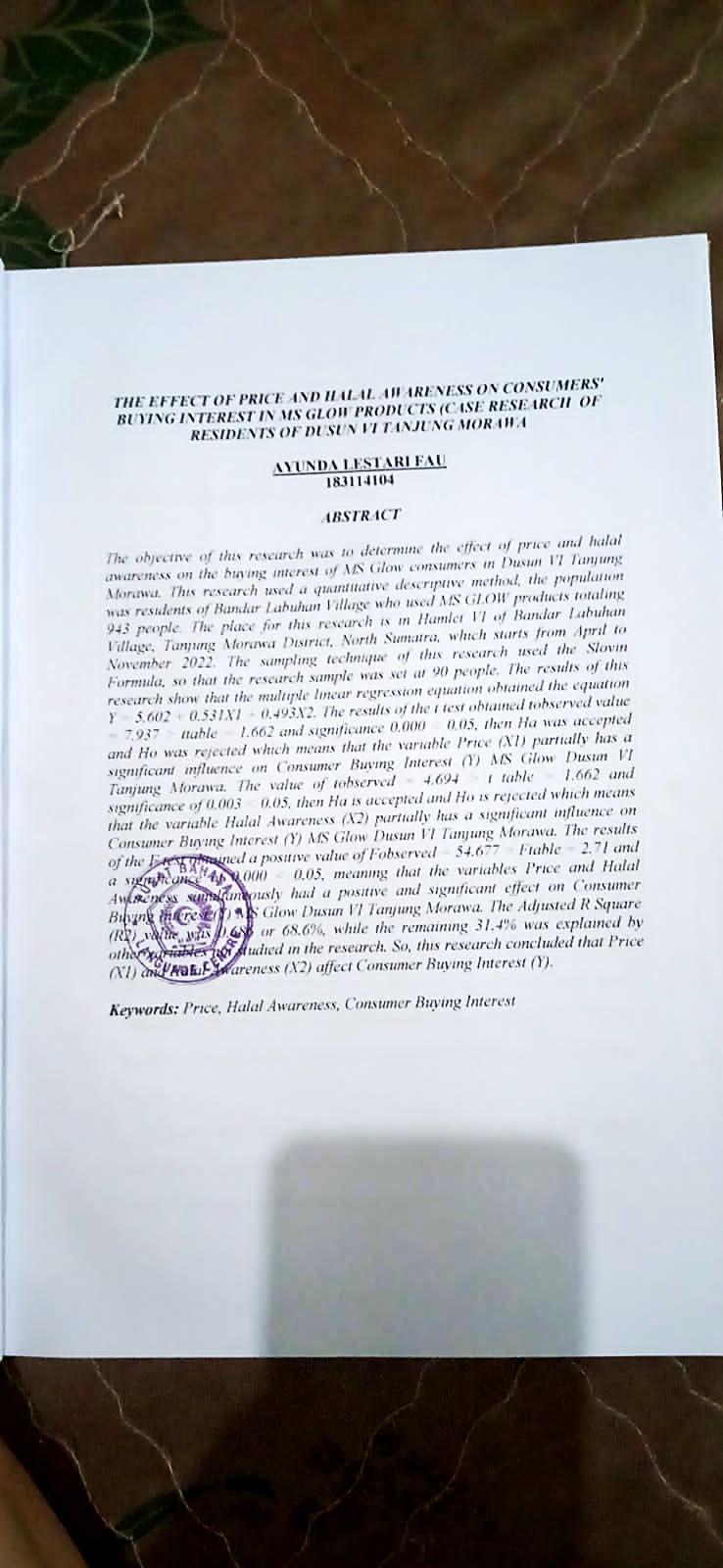 